Центр эстетической терапии «Gold Estetic Group» предлагает максимально расширенную программу для снижения веса, моделирования фигуры и эффективного уменьшения целлюлита.Программа по снижению веса «Антицеллюлитный интенсив плюс» - уникальная программа рассчитана на 20 дней программы + 21 день в подарок «Стоун-терапия» (массаж горячими камнями) от центра эстетики «GEG» за целеустремленность и достижение поставленной цели.Преимуществом данной программы является посещение Фитнес клуба  FORMANN GYM (подарок №2). Занятия в фитнес клубе будут  способствовать повышению работоспособности, активизации кровообращения, что ускоряет  снижение веса и позволяет добиться желаемого результата.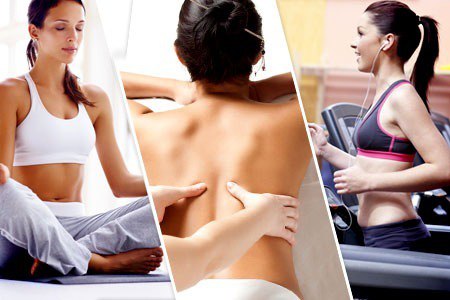 Данная программа позволяет решить такую проблему как целлюлит. Целлюлит имеет четыре стадии развития. На каждой стадии применяются определенные средства и процедуры. Правильно подобранная методика данной программы позволяет не только активно бороться с целлюлитом, но устранить дряблость кожи, избавлять от отеков и уменьшить объемы. 
Перед началом терапии, для достижения желаемого результата, каждый гость центра проходит очную консультацию и осмотр, после чего специалистом центра составляется персональный план терапии. При составляется персональный план терапии учитывается состояние Вашего здоровья, режим питания, уровень подвижности и др. По результатам консультации Вам может быть предложено прохождение одной из комплексных программ, либо составление персонального плана терапии, с учетом возможных противопоказаний (определяются на консультации).Состав программы:1 ДЕНЬ2 ДЕНЬ3 ДЕНЬ4 ДЕНЬ5 ДЕНЬ6 ДЕНЬ7 ДЕНЬ8 ДЕНЬ9 ДЕНЬ10 ДЕНЬ11 ДЕНЬ12 ДЕНЬ13 ДЕНЬ14ДЕНЬ15 ДЕНЬ16 ДЕНЬ17 ДЕНЬ18 ДЕНЬ19 ДЕНЬ20 ДЕНЬ21 день«СТОУН-ТЕРАПИЯ» -  ПОДАРОК № 1 от центра эстетической терапии «Gold Estetic Group» за  целеустремленность в достижении  поставленной цели. Длительность процедуры – 1 часМЫ ПОМОЖЕМ ВАМ ВЫБРАТЬ СВОЮ ИДЕАЛЬНУЮ ПРОГРАММУ И ДОСТИГНУТЬ ЖЕЛАЕМОГО РЕЗУЛЬТАТА!!!Противопоказания к применению криобинтования Аnesi , альготерапии Тhalaspa , бальнеотерапии Тhalaspa и пластифицирующего обертывания Тhalaspa:-Беременность и период лактации , после кесарево сечения только через 1год-Заболевания в острой форме-Гипертония-Варикоз 3 ст-Опухоли.Противопоказания для прессотерапии на аппарате Pulstar Starvaс:-Островоспалительные заболевания-Беременность и период лактации , после кесарево сечения только через 1год, менструация-Гипертония-Злокачественные новообразования-Сахарный диабет-Острые формы тромбоза, тромбофлебита.Противопоказания для вакуумно - роликового массажа на аппарате «B-FLEXY»:-Беременность, менструация-Тромбофлебит-Новообразования-Гипертония , аритмия-Грыжи позвоночника-Фибромиома-Желчекаменная , мочекаменная болезниПрограмма по снижению веса«Антицеллюлитный интенсив плюс»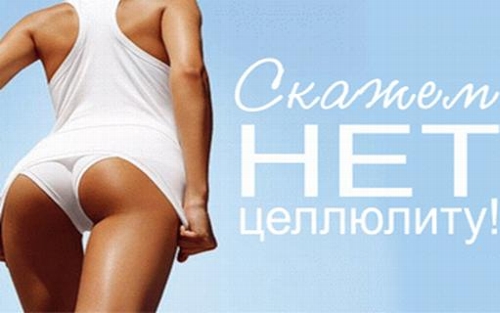 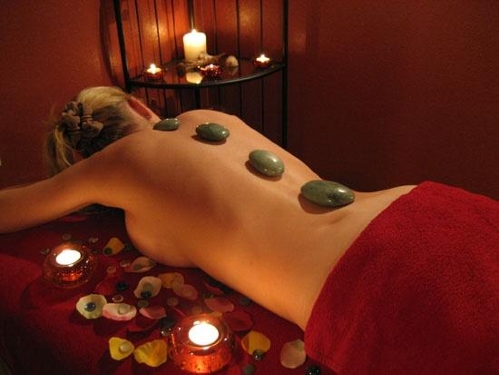 Программа № 1Программа № 2АНТИЦЕЛЛЮЛИТНЫЙ РУЧНОЙ МАССАЖПЛАСТИФИЦИРУЮЩЕЕ ОБЕРТЫВАНИЕКРИОБИНТОВАНИЕПРЕССОТЕРАПИЯВАКУУМНО- РОЛИКОВЫЙ МАССАЖБАЛЬНЕОТЕРАПИЯАЛЬГОТЕРАПИЯСКРАБИРОВАНИЕПИТАНИЕ КОЖИКОНСУЛЬТАЦИЯ СПЕЦИАЛИСТАЗАМЕРПОДАРКИФИТНЕС КЛУБ FORMANN GYM ( 1 АБОНЕМЕНТ НА 8 ЗАНЯТИЙ)«СТОУН – ТЕРАПИЯ»11 сеансов2 сеанса4 сеанса 8 сеансов 8 сеансов 2 сеанса 3сеанса8 сеансов 11 сеансов4 консультации41 абонемент на 8 занятий1 сеанс11 сеансов3 сеанса4 сеанса12 сеансов2 сеанса2 сеанса4 сеанса7 сеансов13сеансов4 консультации41 абонемент на 8 занятий1 сеансПрограмма № 1Программа № 2АНТИЦЕЛЛЮЛИТНЫЙ РУЧНОЙ МАССАЖ ПЛАСТИФИЦИРУЮЩЕЕ ОБЕРТЫВАНИЕ ДРЕНАЖНЫЙ ПИТАТЕЛЬНЫЙ КРЕМ КОНСУЛЬТАЦИЯ СПЕЦИАЛИСТАПЛАН  ПИТАНИЯЗАМЕР №1Длительность процедуры –2 часаСтоимость:  950 000 АНТИЦЕЛЛЮЛИТНЫЙ РУЧНОЙ МАССАЖ ПЛАСТИФИЦИРУЮЩЕЕ ОБЕРТЫВАНИЕ ДРЕНАЖНЫЙ ПИТАТЕЛЬНЫЙ КРЕМ КОНСУЛЬТАЦИЯ СПЕЦИАЛИСТАПЛАН  ПИТАНИЯЗАМЕР №1Длительность процедуры –2 часаСтоимость: вместо 950 000Программа № 1Программа № 2ОЧИЩАЮЩИЙ СКРАБ  THALASPA  КРИОБИНТОВАНИЕПРЕССОТЕРАПИЯ – КОМПРЕССИЯ-ГЛУБОКАЯ СТИМУЛЯЦИЯ ОБМЕНА ВЕЩЕСТВ И СНИЖЕНИЕ ОБЪЕМОВ ТЕЛА ДРЕНАЖНЫЙ ПИТАТЕЛЬНЫЙ КРЕМ Длительность процедуры – 2 часаСтоимость:   720 000ОЧИЩАЮЩИЙ СКРАБ  THALASPA  КРИОБИНТОВАНИЕПРЕССОТЕРАПИЯ – КОМПРЕССИЯ-ГЛУБОКАЯ СТИМУЛЯЦИЯ ОБМЕНА ВЕЩЕСТВ И СНИЖЕНИЕ ОБЪЕМОВ ТЕЛА ДРЕНАЖНЫЙ ПИТАТЕЛЬНЫЙ КРЕМ Длительность процедуры – 2 часаСтоимость:  720 000Программа № 1Программа № 2АНТИЦЕЛЛЮЛИТНЫЙ РУЧНОЙ МАССАЖ ВАКУУМНО- РОЛИКОВЫЙ МАССАЖДлительность процедуры – 1 час 30 минутСтоимость: 745 000 АНТИЦЕЛЛЮЛИТНЫЙ РУЧНОЙ МАССАЖ ВАКУУМНО- РОЛИКОВЫЙ МАССАЖДлительность процедуры – 1 час 30 минутСтоимость: 745 000 Программа № 1Программа № 2АНТИЦЕЛЛЮЛИТНЫЙ РУЧНОЙ МАССАЖ ПРЕССОТЕРАПИЯ Длительность процедуры –1 час 50 минутСтоимость:   660 000АНТИЦЕЛЛЮЛИТНЫЙ РУЧНОЙ МАССАЖ ПРЕССОТЕРАПИЯ Длительность процедуры –1 час 50 минутСтоимость:   660 000Программа № 1Программа № 2ОЧИЩАЮЩИЙ ЭКСФОЛИАТИВНЫЙ СКРАБ КРИОБИНТОВАНИЕ ПРЕССОТЕРАПИЯ ДРЕНАЖНЫЙ ПИТАТЕЛЬНЫЙ КРЕМ Длительность процедуры – 2 часаСтоимость:  720 000ОЧИЩАЮЩИЙ ЭКСФОЛИАТИВНЫЙ СКРАБ КРИОБИНТОВАНИЕПРЕССОТЕРАПИЯ ДРЕНАЖНЫЙ ПИТАТЕЛЬНЫЙ КРЕМ Длительность процедуры – 2 часаСтоимость:  720 000Программа № 1Программа № 2АНТИЦЕЛЛЮЛИТНЫЙ РУЧНОЙ МАССАЖ ВАКУУМНЫЙ МАССАЖЗАМЕР №2КОНСУЛЬТАЦИЯ СПЕЦИАЛИСТА Длительность процедуры –  1 час 40минутСтоимость: 830 000 АНТИЦЕЛЛЮЛИТНЫЙ РУЧНОЙ МАССАЖ АЛЬГОТЕРАПИЯ ПРЕССОТЕРАПИЯ ДРЕНАЖНЫЙ ПИТАТЕЛЬНЫЙ КРЕМ ЗАМЕР №2КОНСУЛЬТАЦИЯ СПЕЦИАЛИСТА Длительность процедуры –  2 часа 40минутСтоимость:  1 146  000Программа № 1Программа № 2ОЧИЩАЮЩИЙ СКРАБ  КРИОБИНТОВАНИЕПРЕССОТЕРАПИЯДРЕНАЖНЫЙ ПИТАТЕЛЬНЫЙ КРЕМ Длительность процедуры –2 часаСтоимость:    720 000ОЧИЩАЮЩИЙ СКРАБ  КРИОБИНТОВАНИЕДРЕНАЖНЫЙ ПИТАТЕЛЬНЫЙ КРЕМ Длительность процедуры –1 час 20 минутСтоимость:  480 000Программа № 1Программа № 2АНТИЦЕЛЛЮЛИТНЫЙ РУЧНОЙ МАССАЖ ВАКУУМНЫЙ МАССАЖДлительность процедуры –1 час 30 минутСтоимость:  745 000АНТИЦЕЛЛЮЛИТНЫЙ РУЧНОЙ МАССАЖ ПРЕССОТЕРАПИЯ Длительность процедуры –1 час 40 минутСтоимость: 660 000Программа № 1Программа № 2ОЧИЩАЮЩИЙ СКРАБ  КРИОБИНТОВАНИЕПРЕССОТЕРАПИЯ ДРЕНАЖНЫЙ ПИТАТЕЛЬНЫЙ КРЕМ Длительность процедуры – 2 часаСтоимость:   720 000ОЧИЩАЮЩИЙ СКРАБ  КРИОБИНТОВАНИЕПРЕССОТЕРАПИЯ ДРЕНАЖНЫЙ ПИТАТЕЛЬНЫЙ КРЕМ Длительность процедуры – 2 часаСтоимость:      720 000Программа № 1Программа № 2АНТИЦЕЛЛЮЛИТНЫЙ РУЧНОЙ МАССАЖ ПЛАСТИФИЦИРУЮЩЕЕ ОБЕРТЫВАНИЕ ДРЕНАЖНЫЙ ПИТАТЕЛЬНЫЙ КРЕМ Длительность процедуры – 2 часа 30 минутСтоимость:   860 000АНТИЦЕЛЛЮЛИТНЫЙ РУЧНОЙ МАССАЖ ПЛАСТИФИЦИРУЮЩЕЕ ОБЕРТЫВАНИЕ ДРЕНАЖНЫЙ ПИТАТЕЛЬНЫЙ КРЕМ Длительность процедуры – 2 часа 30 минутСтоимость:  860 000Программа № 1Программа № 2ВАКУУМНЫЙ МАССАЖ Длительность процедуры –50 мин Стоимость:  500 000 ПРЕССОТЕРАПИЯ Длительность процедуры – 40 минутСтоимость:     240 000Программа № 1Программа № 2АНТИЦЕЛЛЮЛИТНЫЙ РУЧНОЙ МАССАЖ АЛЬГОТЕРАПИЯПРЕССОТЕРАПИЯ ДРЕНАЖНЫЙ ПИТАТЕЛЬНЫЙ КРЕМ ЗАМЕР №3КОНСУЛЬТАЦИЯ СПЕЦИАЛИСТАДлительность процедуры –2 часа 40 минутСтоимость:   1 146 000АНТИЦЕЛЛЮЛИТНЫЙ РУЧНОЙ МАССАЖ АЛЬГОТЕРАПИЯПРЕССОТЕРАПИЯ ДРЕНАЖНЫЙ ПИТАТЕЛЬНЫЙ КРЕМ ЗАМЕР №3КОНСУЛЬТАЦИЯ СПЕЦИАЛИСТАДлительность процедуры –2 часа 40 минутСтоимость:   1 146  000Программа № 1Программа № 2ОЧИЩАЮЩИЙ СКРАБ  БАЛЬНЕОТЕРАПИЯДРЕНАЖНЫЙ ПИТАТЕЛЬНЫЙ КРЕМ Длительность процедуры –1 час 20 минутСтоимость:   340 000ОЧИЩАЮЩИЙ СКРАБ  БАЛЬНЕОТЕРАПИЯДРЕНАЖНЫЙ ПИТАТЕЛЬНЫЙ КРЕМ Длительность процедуры –1 час 20 минутСтоимость:  340 000Программа № 1Программа № 2АНТИЦЕЛЛЮЛИТНЫЙ РУЧНОЙ МАССАЖ ВАКУУМНЫЙ МАССАЖ Длительность процедуры –1 час 30 минутСтоимость:   745 000АНТИЦЕЛЛЮЛИТНЫЙ РУЧНОЙ МАССАЖ ПРЕССОТЕРАПИЯ Длительность процедуры –1 час 40 минутСтоимость:  660 000Программа № 1Программа № 2ОЧИЩАЮЩИЙ СКРАБ  АЛЬГОТЕРАПИЯПРЕССОТЕРАПИЯ ДРЕНАЖНЫЙ ПИТАТЕЛЬНЫЙ КРЕМ Длительность процедуры – 1час 30 минутСтоимость:    636 000 ОЧИЩАЮЩИЙ СКРАБ  АЛЬГОТЕРАПИЯПРЕССОТЕРАПИЯ ДРЕНАЖНЫЙ ПИТАТЕЛЬНЫЙ КРЕМ Длительность процедуры – 1час 30 минутСтоимость:      636 000Программа № 1Программа № 2АНТИЦЕЛЛЮЛИТНЫЙ РУЧНОЙ МАССАЖ ВАКУУМНО- РОЛИКОВЫЙ МАССАЖ Длительность процедуры – 1 час 30 минутСтоимость:   745 000АНТИЦЕЛЛЮЛИТНЫЙ РУЧНОЙ МАССАЖ ВАКУУМНО- РОЛИКОВЫЙ МАССАЖ Длительность процедуры – 1 час 30 минутСтоимость:   745 000Программа № 1Программа № 2ОЧИЩАЮЩИЙ СКРАБ БАЛЬНЕОТЕРАПИЯДРЕНАЖНЫЙ ПИТАТЕЛЬНЫЙ КРЕМ Длительность процедуры –1 час 30  минутСтоимость:   340 000ОЧИЩАЮЩИЙ СКРАБ  БАЛЬНЕОТЕРАПИЯДРЕНАЖНЫЙ ПИТАТЕЛЬНЫЙ КРЕМ Длительность процедуры –1 час 30  минутСтоимость:  340 000Программа № 1Программа № 2АНТИЦЕЛЛЮЛИТНЫЙ РУЧНОЙ МАССАЖ ВАКУУМНЫЙ МАССАЖ Длительность процедуры –1 час 30 минутСтоимость:  745 000 АНТИЦЕЛЛЮЛИТНЫЙ РУЧНОЙ МАССАЖ АЛЬГОТЕРАПИЯПРЕССОТЕРАПИЯ ДРЕНАЖНЫЙ ПИТАТЕЛЬНЫЙ КРЕМ Длительность процедуры –2 часа 30 минутСтоимость:   1 056 000Программа № 1Программа № 2ОЧИЩАЮЩИЙ СКРАБ  АЛЬГОТЕРАПИЯ ПРЕССОТЕРАПИЯ ДРЕНАЖНЫЙ ПИТАТЕЛЬНЫЙ КРЕМ Длительность процедуры – 1 час 30 минутСтоимость:  636 000ПРЕССОТЕРАПИЯ Длительность процедуры – 40 минутСтоимость: 240 000Программа № 1Программа № 2АНТИЦЕЛЛЮЛИТНЫЙ РУЧНОЙ МАССАЖ ВУКУУМНЫЙ МАССАЖ ЗАМЕР №4КОНСУЛЬТАЦИЯ СПЕЦИАЛИСТАДлительность процедуры –1 час 50 минСтоимость:  835 000АНТИЦЕЛЛЮЛИТНЫЙ РУЧНОЙ МАССАЖ ПЛАСТИФИЦИРУЮЩЕЕ ОБЕРТЫВАНИЕ ДРЕНАЖНЫЙ ПИТАТЕЛЬНЫЙ КРЕМ ЗАМЕР №4КОНСУЛЬТАЦИЯ СПЕЦИАЛИСТАДлительность процедуры –2 часа 30 минутСтоимость:   950  000Итого Итого 14  338 00014  174  000